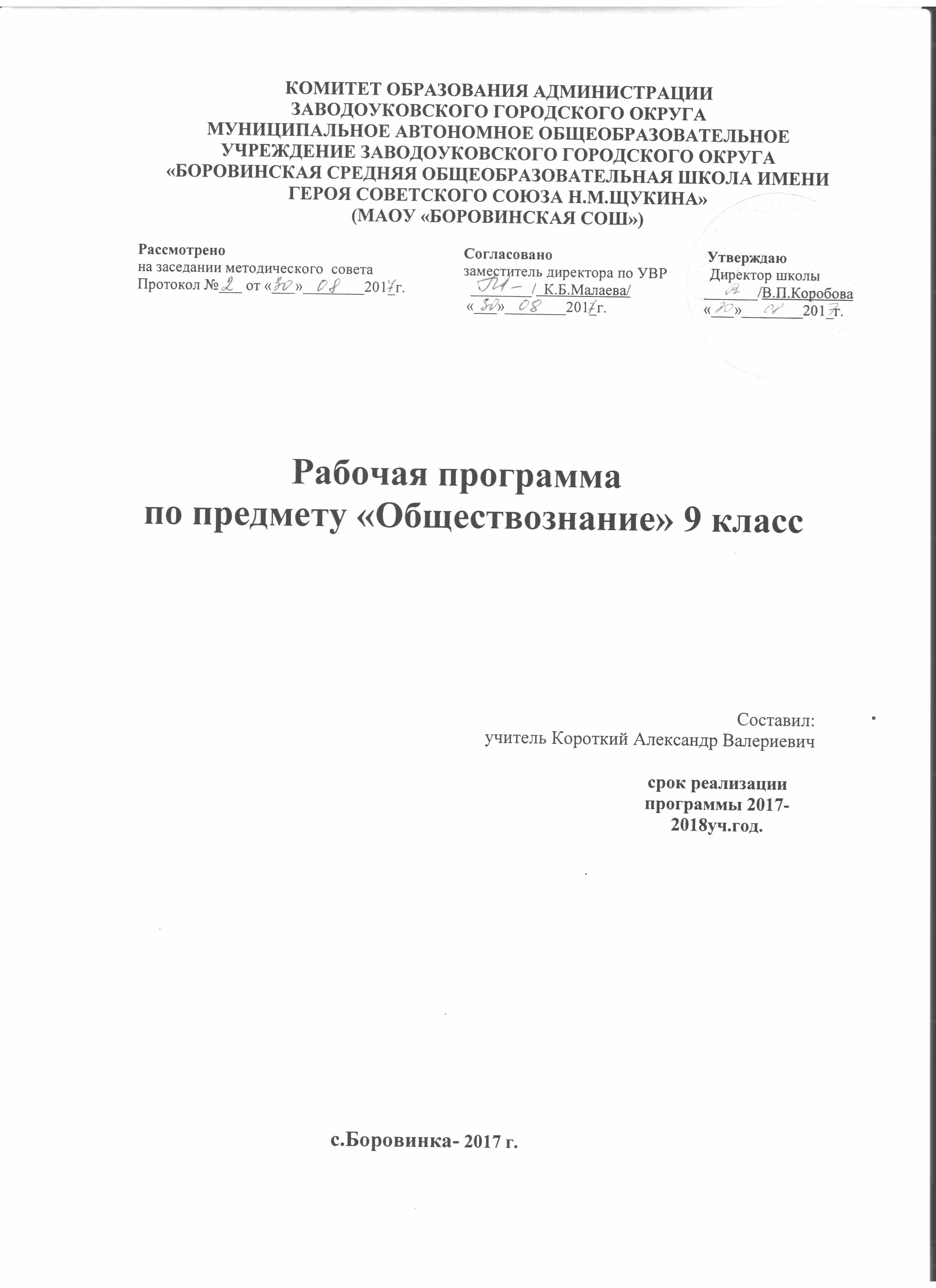 Раздел 1.Пояснительная записка       Рабочая программа по обществознанию для 9 класса составлена на основе примерной программы основного общего образования. Обществознание 9 класс, авторы-составители: Л.Н.Боголюбов, Н.И.Городецкий; федерального компонента государственного образовательного стандарта основного общего образования по обществознанию, утвержденного приказом Министерства образования Российской Федерации от 5 марта 2004 г. № 1089,учебного плана Муниципального автономного общеобразовательго учреждения Заводоуковского городского округа «Боровинская средняя общеобразовательная школа имени Героя Советского Союза Н.М.Щукина».        Курс обществознание для основной школы (8-9 кл.) интегрирует современные социологические, экономические, политические, правовые, этические, социально-психологические знания в целостную, педагогически обоснованную систему, рассчитанную на учащихся старшего подросткового возраста. Он содержит минимум знаний о человеке и обществе, необходимых для понимания человеком самого себя, других людей, процессов, происходящих в окружающем природном и социальном мире, для реализации гражданских прав и обязанностей.Изучение курса позволяет заложить у учащихся комплекс знаний, отражающих основные объекты изучения: правовое регулирование общественных отношений, человек в сфере экономических отношений. Помимо знаний, важными содержательными компонентами курса являются: социальные навыки, правовые нормы, лежащие в основе правомерного поведения. Важный элемент содержания учебного предмета – опыт познавательной и практической деятельности, решение познавательных и практических задач, отражающих типичные социальные ситуации. Межпредметные связи на уроках обществознания:       Курс «Обществознание» опирается на обществоведческие знания, межпредметные связи, в основе которых обращение к таким учебным предметам как «История», «Литература», «География», «Мировая художественная культура». Особое значение в данном перечислении отдаётся предмету «История».Изучение обществознания на базовом уровне направлено на достижение следующих целей:       • развитие личности в период ранней юности, ее духовно-нравственной, политической и правовой культуры, экономического образа мышления, социального поведения, основанного на уважении закона и правопорядка, способности к личному самоопределению и самореализации; интереса к изучению социальных и гуманитарных дисциплин;       • воспитание общероссийской идентичности, гражданской ответственности, правового самосознания, толерантности, приверженности гуманистическим и демократическим ценностям, закрепленным в Конституции Российской Федерации;        • освоение системы знаний об экономической и иных видах деятельности людей, об обществе, его сферах, правовом регулировании общественных отношений, необходимых для взаимодействия с социальной средой и выполнения типичных социальных ролей человека и гражданина, для последующего изучения социально-экономических и гуманитарных дисциплин в учреждениях системы среднего и высшего профессионального образования или для самообразования;       • овладение умениями получать и критически осмысливать социальную (в том числе экономическую и правовую) информацию, анализировать, систематизировать полученные данные; освоение способов познавательной, коммуникативной, практической деятельности, необходимых для участия в жизни гражданского общества и государства;        • формирование опыта применения полученных знаний и умений для решения типичных задач в области социальных отношений; гражданской и общественной деятельности, межличностных отношений, отношений между людьми различных национальностей и вероисповеданий, в семейно-бытовой сфере; для соотнесения своих действий и действий других людей с нормами поведения, установленными законом; содействия правовыми способами и средствами защите правопорядка в обществе. Учебный план МАОУ «Боровинская СОШ» отводит на изучение предмета 34  учебных часа из расчёта 1 час в неделю.Учебно-тематический план       Программа конкретизирует содержание предметных тем, предлагает распределение предметных часов по разделам курса, последовательность изучения тем и разделов с учетом межпредметных и  внутрипредметных связей, логики учебного процесса, возрастных особенностей  учащихся. Контроль знаний проводится после изучения каждого раздела в виде тестового контроля, проверочных письменных работ, также осуществляется текущий контроль знаний.Для реализации программного содержания  используются:1. Обществознание. 9 класс : учеб.  для  общеобразоват. учреждений / Л. Н. Боголюбов [и др.] ; под ред. Л. Н. Боголюбова, А. И. Матвеева ; Рос. акад. наук, Рос. акад. образования, изд-во «Просвещение». – М. : Просвещение, 2008.2. Обществознание. 9 класс :  рабочая тетрадь для учащихся общеобразоват. учреждений / О. А. Котова, Т. Е. Лискова. – М. : Просвещение, 2010.       Рабочая программа по обществознанию представляет собой целостный документ, включающий шесть разделов: пояснительную записку, содержание рабочей программы, календарно-тематическое планирование, требования к уровню подготовки учащихся и критерии и нормы оценки за курс 9 класса, план-график контрольных работ, ресурсное обеспечение программы.Раздел 2Содержание рабочей программыОбществознание 9 класс(34часа,1час в неделю)Введение (1ч.)Гражданин. Государство. Право (8ч.)Роль права в жизни человека, общества, государства. Гражданин, гражданство и государство. Потребность людей в порядке и справедливости. Право — особый регулятор общественных отношений. Право — мера свободы. Нормы права, отрасли права.Соотношение права и закона. Правовая (юридическая) ответственность. Признаки и значение юридической ответственности. Правонарушение, его признаки и виды. Административный проступок. Преступление. Правоохранительные органы. 
Власть и право: право выше власти. Развитие учения о правовом государстве. Соединение силы государства и справедливости права. Гражданское общество и государство. Общественные объединения граждан. Правовое государство: сущность и основные признаки. Верховенство права. Незыблемость прав и свобод человека. Разделение властей. Структура высшей государственной власти в Российской Федерации: законодательная, исполнительная, судебная власть в РФ, институт президеитства. Становление правового государства в РФ. Конституция Российской Федерации. На пути к Конституции. Структура Конституции РФ. Основы конституционного строя РФ. Высший смысл и назначение Конституции РФ. Основные задачи Конституции РФ. Закрепление общепринятых международных стандартов прав человека. Федеративное устройство РФ. Права человека и гражданина (16ч.)
Гражданин — человек свободный и ответственный. Гражданин — человек, имеющий права и ответственный за свои поступки. Высшие проявления гражданственности. Обязанности гражданина. Исторический путь утверждения прав человека. Международные правовые документы. Всеобщая декларация прав человека как идеал современного права. Права человека мера его свободы. Международное гуманитарное право. Необходимость защиты жертв вооруженных конфликтов. Задачи Международного комитета Красного Креста. Женевские конвенции о защите жертв войны. Основные нормы и значение международного гуманитарного права. Частная жизнь гражданина. Основные стороны частной жизни. Право на неприкосновенность частной жизни. Частное право. Имущественные отношения. Собственность и ее формы. Правовое регулирование имущественных отношений. Собственность и предпринимательство. Предпринимательская деятельность. Предпринимательская этика. Духовная жизнь. Право человека на духовную свободу. духовно богатый человек. Человеческое достоинство. 
Свобода совести. Религиозное верование. Притягательная сила и гуманистический смысл религии. Право на свободу совести. Правовые основы брака и семьи. Потребность человека в семье. Правовые основы семейно-брачных отношений. Принцип наилучшего обеспечения прав ребенка. домашнее строительство. Личное и семейное потребление. Личный и семейный бюджет, деловая жилка. Справедливое распределение хозяйственных обязанностей в семье. Потребитель и его права. Публичная жизнь. Участие граждан в политике и управлении. Выборы. Реферевдумы. Публичное право. Политическая и правовая культура гражданина. Гражданские и политические свободы. Свобода собраний. Свобода ассоциаций. Свобода слова. Правовые ограничения гражданских и политических свобод. Труд. Трудовые отношения и их правовое регулирование. Трудовой договор. дисциплина труда. Охрана труда. Трудовая этика. Безработица. Рынок труда. Социальные права человека. Право на жилье. Здоровье под ох- раной закона. Право на социальное обеспечение. Социальное государство. Социальная политика. Право на образование. Образование — сочетание интересов личности и общества. Гуманизация образования. Самообразование. Основные звенья системы образования России. Право на доступ к культурным ценностям. Выбор жизненного пути. Кем быть и каким быть? Овладение умением совершенствовать самого себя. Личность и мораль (8 ч.)
Личность и моральная ответственность. Что такое личность? Мораль и право — величайшие общечеловеческие ценности. Моральный выбор, моральный контроль. 
Что такое мораль? Нравственность, мораль, этика. Моральная ответственность. Моральные ценности и идеалы. Добро и зло — основные понятия этики. Добро — выражение положительных моральных явлений. Зло —нарушение морали. Критерий морального поведения. Роль морали в жизни человека и общества. Моральная оценка. Мораль — регулятор деятельности. Человек не раб обстоятельств. Роль внутренних духовных убеждений. Воспитательная роль морали. Долг и совесть. Объективные обязанности и ответственность. долг общественный и долг моральный. Совесть — внутренний самоконтроль человека. Нравственные основы любви, брака и семьи. Любовь и мораль. Брак, семья и мораль. Моральный долг мужчины и, моральный долг женщины в семье. Нравственная культура. Мораль и выгода. Человек — творец самого себя. Моральные знания и практическое поведение человека. Критический анализ собственных помыслов и поступков. 
Повторение (1ч.)Раздел 4Требования к уровню подготовки учащихсяКритерии и нормы оценкиза курс 9 классаВ результате изучения обществознания на базовом уровне ученик должен:Знать/понимать:• биосоциальную сущность человека, основные этапы и факторы социализации личности, место и роль человека в системе общественных отношений;• тенденции развития общества в целом как сложной динамичной системы, а также важнейших социальных  институтов;• необходимость регулирования общественных отношений, сущность социальных норм, механизмы правового регулирования;• особенности социально-гуманитарного познания;уметь:• характеризовать основные социальные объекты, выделяя их существенные признаки, закономерности развития;• анализировать актуальную информацию о социальных объектах, выявляя их общие черты и различия; устанавливать соответствия между существенными чертами и признаками изученных социальных явлений и обществоведческими терминами и понятиями;• объяснять: причинно-следственные и функциональные связи изученных социальных объектов (включая взаимодействия человека и общества, важнейших социальных институтов, общества и природной среды, общества и культуры, взаимосвязи подсистем и элементов общества); • раскрывать на примерах изученные теоретические положения и понятия социально-экономических и гуманитарных наук;• осуществлять поиск социальной информации, представленной в различных знаковых системах (текст, схема, таблица, диаграмма, аудиовизуальный ряд); извлекать из неадаптированных оригинальных текстов( правовых, научно-популярных, публицистических и др. ) знания по заданным темам; систематизировать, анализировать и обобщать неупорядоченную социальную информацию; различать в ней факты и мнения, аргументы и выводы;• оценивать действия субъектов социальной жизни, включая личности, группы, организации, с точки зрения социальных норм, экономической рациональности;• формулировать на основе приобретенных обществоведческих знаний собственные суждения и аргументы по определенным проблемам;• подготовить устное выступление, творческую работу по социальной проблематике;• применять социально-экономические и гуманитарные знания в процессе решения познавательных задач по  актуальным социальным проблемам;использовать приобретенные знания и умения в практической деятельности и повседневной жизни для:• успешного выполнения типичных социальных ролей; сознательного взаимодействия с различными социальными институтами;• совершенствования собственной познавательной деятельности; •критического восприятия информации, получаемой в межличностном общении и в массовой коммуникации; осуществления самостоятельного поиска, анализа и использования собранной социальной информации.• решения практических жизненных проблем, возникающих в социальной деятельности;• ориентировки в актуальных общественных событиях, определения личной гражданской позиции;• предвидения возможных последствий определенных социальных действий;• оценки происходящих событий и поведения людей с точки зрения морали и права; • реализации и защиты прав человека и гражданина, осознанного выполнения гражданских обязанностей;•осуществления конструктивного взаимодействия людей с разными убеждениями, культурными ценностями и социальным положением;. понимания взаимосвязи учебного предмета с особенностями профессий и профессиональной деятельности, в основе которых лежат знания по данному учебному предмету.Критерии и нормы оценкиОценка устного  ответа учащихсяОтметка "5" ставится в случае: 1. Знания, понимания, глубины усвоения обучающимся всего объёма программного материала. 
2. Умения выделять главные положения в изученном материале, на основании фактов и примеров обобщать, делать выводы, устанавливать межпредметные и внутрипредметные связи, творчески применяет полученные знания в незнакомой ситуации. 
3. Отсутствие ошибок и недочётов при воспроизведении изученного материала, при устных ответах устранение отдельных неточностей с помощью дополнительных вопросов учителя, соблюдение культуры устной речи. 
Отметка "4": 1.Знание всего изученного программного материала. 
2. Умений выделять главные положения в изученном материале, на основании фактов и примеров обобщать, делать выводы, устанавливать внутрипредметные связи, применять полученные знания на практике. 
3. Незначительные (негрубые) ошибки и недочёты при воспроизведении изученного материала, соблюдение основных правил культуры устной речи. 
Отметка "3" 1. Знание и усвоение материала на уровне минимальных требований программы, затруднение при самостоятельном воспроизведении, необходимость незначительной помощи преподавателя. 
2. Умение работать на уровне воспроизведения, затруднения при ответах на видоизменённые вопросы. 
3. Наличие грубой ошибки, нескольких негрубых при воспроизведении изученного материала, незначительное несоблюдение основных правил культуры устной речи.Отметка "2": 
1. Знание и усвоение материала на уровне ниже минимальных требований программы, отдельные представления об изученном материале. 
2. Отсутствие умений работать на уровне воспроизведения, затруднения при ответах на стандартные вопросы. 
3. Наличие нескольких грубых ошибок, большого числа негрубых при воспроизведении изученного материала, значительное несоблюдение основных правил культуры устной речи. Оценка самостоятельных письменных и контрольных работ.Отметка "5" ставится, если ученик: 
1. Выполнил работу без ошибок и недочетов. 
2. Допустил не более одного недочета. 
Отметка "4" ставится, если ученик выполнил работу полностью, но допустил в ней: 
1. Не более одной негрубой ошибки и одного недочета. 
2. Или не более двух недочетов. 
Отметка "3" ставится, если ученик правильно выполнил не менее 2/3 работы или допустил: 
1. Не более двух грубых ошибок. 
2. Или не более одной грубой и одной негрубой ошибки и одного недочета. 
3. Или не более двух-трех негрубых ошибок. 
4. Или одной негрубой ошибки и трех недочетов. 
5. Или при отсутствии ошибок, но при наличии четырех-пяти недочетов. 
Отметка "2" ставится, если ученик: 
1. Допустил число ошибок и недочетов превосходящее норму, при которой может быть выставлена оценка "3". 
2. Или если правильно выполнил менее половины работы.Раздел 5План-график контрольных работРаздел 6Ресурсное обеспечение программыМетодические пособия для учителя:Боголюбов, Л. Н. Общая методика преподавания обществознания в школе / Л. Н. Боголюбов, Л. Ф. Иванова, А. Ю. Лазебникова. – М. : Дрофа, 2008.Вакуленко, В. А. Методическое пособие по интерактивным методам преподавания права в школе. – Изд. 2-е / В. А. Вакуленко, Е. С. Королькова, И. Е. Уколова. – М. : Новый учебник, 2004.Гордеева, В. В. Правовое воспитание : 9–11 классы : разработки организационно-деятельностных игр / В. В. Гордеева. – Волгоград : Учитель, 2007.Лазебникова, А. Ю. Современное школьное обществознание : метод. пособие для учителя с дидакт. материалами / А. Ю. Лазебникова. – М. : Школа-Пресс, 2000.Мавлютова, Е. А. Основы правовых знаний. 8–11 классы. Интерактивные методы преподавания права / Е. А. Мавлютова. – Волгоград : Учитель, 2009.Путь подростка в правовом лабиринте / сост. Е. Н. Сорокина. – М. : Экстремум, 2007.Прутченков, А. С. Свет мой, зеркальце, скажи… : метод. разработки социально-психолог. тренингов / А. С. Прутченков. – М. : Новая школа, 1996.Прутченков, А. С. Наедине с собой. Психологические тесты и психотехнические упражнения для подростков и старшеклассников / А. С. Прутченков. – М. : Российское педагогическое агентство, 1996.  Прутченков, А. С. Школа жизни : метод. разработки социально-психолог. тренинга / А. С. Прутченков. – М. : Международная Педагогическая Академия, 1998.Кравченко, А. И. Введение в социологию : учеб. пособие для 10–11 кл. общеобразоват. учреждений / А. И. Кравченко. – М. : Просвещение, 1996.Кацубо, С. П. Изучаем право : практическое пособие для классных руководителей, социальных педагогов, учителей школ / С. П. Кацубо, Н. А. Сивицкая. – М. : издательство деловой и учебной литературы, 2006. Суворова, Н. Г. Основы правовых знаний : 8–9 классы. Ч. 2. Методическое пособие для учителя. – Изд. 3-е, перераб. / Н. Г. Суворова. – М. : Новый учебник, 2007.Сборник нормативных документов. Обществознание. Примерные программы по обществознанию : Федеральный компонент государственного стандарта. Федеральный базисный учебный план и примерные учебные планы. – М. : Дрофа, 2008.Примерные программы основного общего образования. Обществознание. 5–9 классы. – М. : Просвещение, 2010.Правовое воспитание школьников : 5–9 классы : конспекты занятий / сост. О. В. Летнева. – Волгоград : Учитель, 2006.Правоведение: 9 класс. Международное гуманитарное право. Человек имеет право. Система конспектов занятий с нетрадиционными формами контроля : элективные курсы / авт.-сост. Н. И. Чеботарева. – Волгоград. : Учитель, 2007.Обществознание. Право. Экономика : сб. материалов по реализации федерального компонента государственного стандарта общего образования в общеобразовательных учреждениях Волгоградской области / авт.-сост. Е. И. Колусева, Т. А. Корнева. – Волгоград : Учитель, 2006. – 123 с.Дополнительная литература для учителя:Гражданский кодекс Российской Федерации.Кодекс об административных правонарушениях.Конституция Российской Федерации.Семейный кодекс РФ.Трудовой кодекс РФ.Александрова, И. Ю. Обществознание. Интенсивный курс / И. Ю. Александрова, В. В. Владимирова, Л. Ш. Лозовский. – М. : Айрис-Пресс, 2010.Бахмутова, Л. С. Методика преподавания обществознания : учеб. пособие для студентов пед. высш. учеб. заведений : в 2 ч. / Л. С. Бахмутова. – М. : Гуманит. ИЦ ВЛАДОС, 2001. Бекешев, К. А. Обществознание : учеб. пособие / К. А. Бекешев. – М. : Проспект, 2010.Ибрагимов, Р. Ю. Сдаем основы социологии и политологии : для средн. профессион. образования / Р. Ю. Ибрагимов [и др.]. – Ростов н/Д. : Феникс, 2005. Лозовский, Л. Ш. Практикум по обществознанию : вопросы и ответы ; тесты с решениями / Л. Ш. Лозовский, Б. А. Райзберг. – М. : Рольф Айрис-Пресс, 2010.Политика и право. Школьный практикум. 10–11 кл. : пособие для учащихся общеобразоват. учеб. заведений / авт.-сост. М. И. Шилобод, В. Ф. Кривошеев. – М. : Дрофа, 1997.Сычев, А. А. Обществознание : учеб. пособие / А. А. Сычев. – М. : Альфа-М, ИНФРА-М, 2010.Сидельникова, Т. Т. Политология : комментарии, схемы, афоризмы : учеб. пособие для студентов высш. учеб. заведений / Т. Т. Сидельникова, Д. А. Темникова, И. А. Шарагин. – М. : Гуманит. ИЦ ВЛАДОС, 1999.Тюляева, Т. И. Обществознание : настольная книга учителя / Т. И. Тюляева. – М. : Астрель, 2010.Дополнительная литература для учащихся:Домашек, Е. В. Школьный справочник по обществознанию / Е. В. Домашек. – Ростов н/Д. : Феникс, 2010.Дыдко, С. Н.  Обществознание.  8–11  классы : справ.  материалы  / 
С. Н. Дыдко. – М. : АСТ : Астрель : ПолиграфИздат, 2010.Иоффе, А. Н. Обществознание. 9 класс : справ. материалы / А. Н. Иоффе, О. В. Кишенкова. – М. : АСТ : Хорвест : Астрель, 2006.Сазонова, Г. Г. Обществознание в таблицах и схемах / Г. Г. Сазонова. – М. : Виктория Плюс, 2007.Обществознание. 9 класс : тесты и тренировочные упражнения / авт.-сост. О. А. Северина. – Волгоград : Учитель, 2008.Лопухов, А. М. Словарь  терминов  и  понятий  по  обществознанию  / А. М. Лопухов. – М. :  Айрис-Пресс, 2010.Чернышева, О. А. Обществознание. 9 класс. Подготовка к ГИА-2010 / О. А. Чернышева, Р. В. Пазин. – М. : Легион, 2009.Учебно-методическое обеспечениеПечатные пособия.Демонстрационные таблицы:Человек познает мир.Внутренний мир и социализация человека.Человек, природа, общество.Рыночная экономика.Развитие общества.Политическая система общества.Политическая жизнь общества.Право.Социальная система общества. Взаимодействие людей в обществе.Культура и духовная жизнь.Информационно-коммуникативные средства.Обществознание. 8–11 кл. Краткий курс. Тренировочные тесты. Терминологический словарь. Ответы на экзаменационные билеты / Н. С. Кочетов [и др.]. – Волгоград : Учитель, 2010. – (В помощь учащимся). – 1 электрон. опт. диск (CD-Rom). Обществознание. Рекомендации. Разработки / Н. Ю. Бухарева [и др.]. – Волгоград : Учитель, 2010. – (Методики. Материалы к урокам). – 1 электрон. опт. диск (CD-Rom).Обществознание. Сетевая версия «Учитель + 15 учеников». Тематические тесты. Редактор тестов / сост. Н. А. Скобелина. – Волгоград : Учитель, 2010. – (Сетевой тестовый контроль). – 1 электрон. опт. диск (CD-Rom).Обществознание. Курс лекций : учеб. пособие / А. Ю. Ларин, О. Е. Боровик. – М. : Книжный мир, 2010. – 1 электрон. опт. диск (CD-Rom).Обществознание. 9–11 кл. – М. : Новый диск, 2006. – (Экспресс-подготовка к экзамену). – 1 электрон. опт. диск (CD-Rom).Технические средства обучения.Телевизор.Магнитофон.Аудиоцентр.Мультимедийный компьютер.Мультимедийный проектор.Экран проекционный.Учебно-практическое оборудование.Аудиторная доска с магнитной поверхностью и набором приспособлений для крепления таблиц и карт.Штатив для карт и таблиц.Укладка для аудиовизуальных средств (слайдов, кассет и др.).Шкаф для хранения карт.Ящики для хранения таблиц.Специализированная учебная мебель.Компьютерный стол.Календарно-тематическое планирование по обществознанию 9 класс№ п\пНазвание разделаКоличество часовКонтрольные работы1Введение12Гражданин. Государство. Право813Права человека и гражданина1614Личность и мораль815Повторение117Итого344№ контрольных работТемаПримерные сроки проведения1Гражданин. Государство. Право2Права человека и гражданина3Личность и мораль4Итоговое повторение№ п/пТема урокаКол-во часовТип урокаЭлементы содержанияТребование к уровню подготовки обучающихсяВид контроляДомашнее заданиеДата планДата факт1Введение1Изучение нового материалаЗнание терминов, формирование общих представлений об обществознаниииТворческое задание	Гражданин. Государство. Право (8ч.)	Гражданин. Государство. Право (8ч.)	Гражданин. Государство. Право (8ч.)	Гражданин. Государство. Право (8ч.)	Гражданин. Государство. Право (8ч.)	Гражданин. Государство. Право (8ч.)	Гражданин. Государство. Право (8ч.)	Гражданин. Государство. Право (8ч.)	Гражданин. Государство. Право (8ч.)	Гражданин. Государство. Право (8ч.)2-3Роль права в жизни человека, общества, государства2Изучение нового материалаПонятие права. Основные черты и признаки права. Мера свободы. Правовая ответственность.Знать основные положения по теме урока: мораль и право неразрывно взаимосвязаны.Уметь называть основные признаки праваУстный опрос. Составить словарь темыП.29, с. 177, задания № 1-64Правовая ответственность1Комб-йПреступление. Особенности уголовной ответственности несовершеннолетних.Знать основные положения по темеУметь объяснять обстоятельства, решать учебные ситуационные задачиОпрос. Письменные заданияП.30, составить опорный конспект с. 184-1905Правовое государство: право выше власти1Комб-йГосударство и его признаки. Теория происхождения государства. Правовое государствоЗнать теории права, факторы возникновения государстваУметь характеризовать основные понятияОпрос. Письменные заданияП. 31, с 192-197, задания 1-56Гражданское общество и государство1Изучение нового материалаГосударство как основной политический институт. Гражданское обществоЗнать основные положения по теме урокаУметь анализировать, делать выводы, отвечать на вопросыОпрос. Творческие работыП. 32, с. 200-204, задания 1-57Конституция России1Комб-йКонституция -основной закон государстваЗнать основные положения по теме урокаУметь анализировать, делать выводы, отвечать на вопросыОпрос. Письменные заданияП. 33, с. 20-210, задания 1-48Основы конституционного строя1Комб-йКонституционный строй. Основы государства. Основы статуса человека и гражданина.Знать основные положения по теме урока: формы правления, политический режимУметь оценивать значение принципов конституционного строяОпрос. Письменные задания.П. 34, с. 212-216, задания 1-39Гражданин. Государство. Право1Повторение и обобщениеЗнать основные положения разделаУметь анализировать, делать выводы, отвечать на вопросы.ТестПовторять терминыПрава человека и гражданина (16ч.)Права человека и гражданина (16ч.)Права человека и гражданина (16ч.)Права человека и гражданина (16ч.)Права человека и гражданина (16ч.)Права человека и гражданина (16ч.)Права человека и гражданина (16ч.)Права человека и гражданина (16ч.)Права человека и гражданина (16ч.)Права человека и гражданина (16ч.)10Гражданин –человек свободный и ответственный1Изучение нового материалаКонституция Р.Ф. Декларация независимости. Гражданин- человек имеющий праваЗнать, какие черты остаются типичными для гражданина на протяжении вековУметь анализировать, делать выводы, отвечать на вопросыОпрос Письменные заданияП.35, с. 222-228, задания 1-511-12Всеобщая декларация прав человека2Комб-йВсеобщая декларация прав человека. Правовой статус человекаЗнать основные положения по теме урока.Уметь анализировать основные статьи Конституции Р.Ф. и Всеобщей декларации прав человекаОпрос. Письменные задания. Творческое заданиеП.36, с. 229-233, задания 1-413Международное гуманитарное право1Изучение нового материалаОсновные положения международного гуманитарного праваЗнать основные положения по теме урокаУметь анализировать, делать выводы, отвечать на вопросыОпрос. Письменные заданияП.37, задания 1-614-15Частная и публичная жизнь гражданина2Комб-йЧастная жизнь. Частное право. Гражданское общество. Публичная жизнь им публичное правоЗнать что такое частная жизньУметь объяснять смысл основных понятийОпрос. Письменное заданиеП. 38, задания 1-516Труд и трудовое право1Комб-йРоль труда в жизни человека. Трудовые правоотношения. Работник и работодательЗнать основные положения по теме урока.Уметь решать практические задачиОпрос. Письменные задания. Творческая работаП.39, задания 1-317Собственность, предпринимательство, гражданское право1Комб-йИмущественные отношения. Право собственностиЗнать основные положения по теме урокаУметь анализировать, делать выводы, отвечать на вопросыОпрос. Письменные задания. Проблемные заданияП.40, задания 1-418Духовная жизнь1Комб-йПраво человека на духовную свободу. Утверждение человеческого достоинства в межличностном общенииЗнать основные положения по теме урокаУметь характеризовать значимость права на духовную свободу, анализировать, делать выводы, отвечать на вопросыОпрос. Моделирование ситуацийП.41, задания 1-519Свобода совести1ПрактикумРелигиозные верования. Право на свободу совести и его гарантииЗнать основные положения по теме урокаУметь объяснять, почему право на свободу совести относят к группе гражданских, ограждающих правОпрос. Моделирование поведенческих ситуацийП.42, задания 1-520Семейное право1Изучение нового материалаПотребность человека в семье. Правовые основы семейно-брачных отношений. Имущественные отношения супруговЗнать основные положения по теме урокаУметь анализировать, делать выводы, отвечать на вопросы, объяснять нужна ли человеку семьяОпрос. Работа с документамиП. 43, задания 1-721Домашнее строительство1Комб-й Личное и семейное потребление. Личный и семейный бюджет.  Право на занятие предпринимательской деятельностьюЗнать основные положения по теме урокаУметь анализировать, делать выводы, отвечать на вопросы, объяснять свою точку зренияОпрос. Письменные заданияП.44, с.283-289, задания 1-622Социальные права человека1Комб-йСоциальные права. Конституция Р.Ф. Международный пакт об экономических, социальных и культурных правахЗнать основные положения по теме урокаУметь анализировать, делать выводы, отвечать на вопросы, объяснять свою точку зренияОпрос. Письменные задания. Творческое заданиеП. 45, с. 291-296, задания1-523Политические права и свободы1Изучение нового материалаСвобода слова, Политические права граждан. Международные пакт о гражданских и политических правахЗнать основные положения по теме урокаУметь  анализировать, делать выводы, отвечать на вопросы, объяснять свою точку зренияПисьменные задания, Творческое заданиеП. 46, с. 297-303, задания 1-624Право на образование1Изучение нового материалаЗакон Р.Ф. «Об образовании». Конвенция о правах ребенкаЗнать основные положения по теме урокаУметь  анализировать, делать выводы, отвечать на вопросы, объяснять свою точку зренияУстный опросП. 47,с. 304-311, задания 1-425Права человека и гражданина1Повторение и обобщениеЗнать основные положения по разделуТестПовторять пройденный материалЛичность и мораль (8ч.)Личность и мораль (8ч.)Личность и мораль (8ч.)Личность и мораль (8ч.)Личность и мораль (8ч.)Личность и мораль (8ч.)Личность и мораль (8ч.)Личность и мораль (8ч.)Личность и мораль (8ч.)Личность и мораль (8ч.)26Личность и личный выбор1Изучение нового материалаКак стать личностью? Личность, мораль, ценности, моральная ответственностьУметь анализировать понятия, высказывать собственные суждения, объяснять значение понятийОпрос. Письменные заданияП. 48, с. 316-322, задания 1-327Что такое мораль1Комб-йМораль помогает человеку жить сообща с другими людьми. Мораль, человечность, нравственность, добро, злоЗнать основные положения по теме урока.Уметь обобщать, доказывать, анализировать, делать выводы, отвечать на вопросыОпрос. Письменные задания. Творческое заданиеП. 49, с. 322-328, задания 1-528Добро и зло1Комб-йНравственность, мораль, этика. Моральная ответственностьЗнать различные значения понятия «добро», что означает понятие «зло»Уметь делать выводы, объяснять смысл основных понятий, анализировать текстОпрос.  Творческое заданиеП. 50, задания 1-729Долг и совесть1Комб-йМораль, долг, совесть, поведениеЗнать основные положения по теме урока.Уметь обобщать, доказывать, анализировать, делать выводы, отвечать на вопросыОпрос. Письменные задания.П.51, задания 1-830Роль морали в жизни человека и общества1Комб-йМораль ставит оценки.  Мораль регулирует деятельность человека. Воспитательная роль морали.Знать, в чем состоят особенности морального регулирования человеческой деятельностиУметь характеризовать мораль как регулятор деятельности людейОпрос. Письменные задания. Творческое заданиеП.52, задание 1-431Нравственные основы любви брака и семьи1Комб-йЛюбовь, брак, семья, брачный контракт. Права и обязанности супруговУметь находить в тексте необходимую информацию, использовать дополнительные материалыОпрос. Письменные заданияП.53, с. 346-352, задания 1-532Нравственная культура1Комб-йМораль и выгода. Человек творец-самого себя.Знать, какова роль практического поведения человека в развитии его нравственной культурыТворческое заданиеП. 54, задание 1-633Личность и мораль1Повторение и обобщениеЗнать основные положения по разделуТестПовторять пройденный материал34Итоговое повторение курса обществознания за 9 класс1Повторение и обобщениеИтоговое тестирование